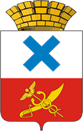 Администрация Городского округа «город Ирбит»Свердловской областиПОСТАНОВЛЕНИЕот  18 октября 2022 года № 1771-ПАг. ИрбитОб отмене особого противопожарного режима на территории Городского округа «город Ирбит» Свердловской областиВ связи с понижением пожарной опасности, связанной с возникновением лесных и других ландшафтных (природных) пожаров на территории Городского округа «город Ирбит» Свердловской области, руководствуясь статьей 30 Устава Городского округа «город Ирбит» Свердловской области, администрация Городского округа «город Ирбит» Свердловской областиПОСТАНОВЛЯЕТ: 1. Отменить особый противопожарный режим на территории Городского округа «город Ирбит» Свердловской области с 18 октября 2022 года.2. Признать утратившим силу постановление администрации Городского округа «город Ирбит» Свердловской области от 04.10.2022 № 1665-ПА «Об установлении особого противопожарного режима на территории Городского округа «город Ирбит» Свердловской области». 3. Контроль за исполнением настоящего постановления возложить на первого заместителя главы администрации Городского округа «город Ирбит» Свердловской области С.С. Лобанова.4. Настоящее постановление разместить на официальном сайте администрации Городского округа «город Ирбит» Свердловской области (www.moirbit.ru).Глава Городского округа «город Ирбит» Свердловской области                                                                                              Н.В. Юдин